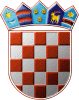 REPUBLIKA HRVATSKA	VARAŽDINSKA ŽUPANIJAOPĆINA VIDOVEC Općinsko vijećeKLASA: 400-08/16-01/04URBROJ: 2186/10-01/1-17-05	Vidovec,  14. prosinca 2017.                                                                                               Temeljem članka 33. i 34. Zakona o Proračunu (“Narodne novine” broj 87/08, 136/12 i 15/15) i članka 31. Statuta Općine Vidovec (“Službeni vjesnik Varaždinske županije” broj 09/13 i 36/13), Općinsko vijeće Općine Vidovec na 5. sjednici  održanoj dana 14. prosinca 2017. godine, donosiIZMJENE I DOPUNE  PLANA RAZVOJNIH PROGRAMA OPĆINE VIDOVEC                   ZA RAZDOBLJE OD 2017. DO 2019. GODINEPlan razvojnih programa Općine Vidovec za razdoblje od 2017. do 2019. godine (“Službeni vjesnik Varaždinske županije” broj  61/2016 i 18/2017) mijenja se i glasi:	Članak 1.Plan razvojnih programa sadrži planirane rashode na nefinancijskoj imovini s iskazanim izvorima prihoda za izvedbu programa za 2017., 2018. i 2019. godinu.Članak 2.Plan razvojnih programa usklađuje se svake godine sa donošenjem Proračuna za proračunsku godinu.          Članak 3.Plan razvojnih programa pregled je ulaganja na nefinancijskoj imovini po programima i aktivnostima kako slijedi: 01.02. MJESNI ODBORIPROGRAM 1006 MJESNI ODBORIAktivnost 1006A100001 Mjesni odbori 01.03. ODRŽAVANJE GROBLJAPROGRAM 1007 ODRŽAVANJE GROBLJAAktivnost 1007A100001 Održavanje groblja 01.05. GOSPODARSTVOPROGRAM 1009 POTICANJE RAZVOJA POLJOPRIVREDEAktivnost 1009A100002 Uređenje gospodarske zone01.07. PROGRAM ENERGETSKE UČINKOVITOSTI OBJEKATAPROGRAM 1010 PROGRAM ENERGETSKE UČINKOVITOSTI OBJEKATAAktivnost 1010A100001 Program energetske učinkovitosti objekata02.01. JEDINSTVENI UPRAVNI ODJELPROGRAM 1002 JEDINSTVENI UPRAVNI ODJELAktivnost 1002A100004 Rashodi za nabavu dugotrajne imovine Aktivnost 1002A100008 Izrada projektne dokumentacije 03.01. KOMUNALNE DJELATNOSTIPROGRAM 1003 KOMUNALNA DJELATNOST Aktivnost 1003A100001 Javna rasvjeta Aktivnost 1003A100006 Održavanje nerazvrstanih cestaAktivnost 1003A100011 Održavanje javnih površina03.04. IZGRADNJA KOMUNALNE INFRASTRUKTUREPROGRAM 1003 KOMUNALNA DJELATNOSTAktivnost 1003A100004 Kanalizacija 04.01. PREDŠKOLSKI ODGOJPROGRAM 1004 PROSVJETAAktivnost 1004A100013 Izgradnja dječjeg vrtića u VidovcuAktivnost 1004A100015 Rashodi za nabavu dugotrajne imovine04.02. ŠKOLSTVOPROGRAM 1004 PROSVJETAAktivnost 1004A100015 Rashodi za nabavu dugotrajne imovine 05.01. KULTURAPROGRAM 1005 OSTALI KORISNICIAktivnost 1005A100001 Kultura05.05. SPORTPROGRAM 1005 OSTALI KORISNICIAktivnost 1005A100002 Sport          UKUPNO                                      3.194.255,00 KN     7.167.569,00 KN     8.100.046,00 KNČlanak 4.Sredstva za realizaciju Plana razvojnih programa za 2017., 2018. i 2019. godinu osigurati će se u Proračunu Općine Vidovec za svaku pojedinu proračunsku godinu.Članak 5.2. Izmjene i dopune Plana  razvojnih programa za razdoblje od  2017. do 2019. godine stupaju na snagu osmog dana od dana objave u  “Službenom vjesniku Varaždinske županije”.                                                                 PREDSJEDNIK OPĆINSKOG VIJEĆA OPĆINE VIDOVEC                                                                  Zdravko PizekOPISPLAN ZA 2017.PROCJENA 2018.PROCJENA2019.IZVOR FINANCIRANJA421Građevinski objekti                               0,0010.000,000,00611 Porez i prirez na dohodak       Opći prihodi i primici (011)422Postrojenja i oprema19.250,0030.000,0030.000,00611 Porez i prirez na dohodak       Opći prihodi i primici (011)421Građevinski objekti665.419,00200.000,00100.000,00633 Pomoći iz proračuna       Opći prihodi i primici (011)611 Porez i prirez na dohodak       Opći prihodi i primici (011)653 Komunalni doprinosi i naknade       Ostali prihodi za posebne namjene            (043)422Postrojenja i oprema0,001.500.000,002.000.000,00653 Komunalni doprinosi i naknade       Ostali prihodi za posebne namjene            (043)611 Porez i prirez na dohodak       Opći prihodi i primici (011)633 Pomoći iz proračuna       Opći prihodi i primici (011)632 Kapitalne pomoći od  institucija i         tijela EU       Pomoći EU (051)426Nematerijalna proizvedena imovina0,000,000,00422Postrojenja i oprema                           0,000,000,00422Postrojenja i oprema26.175,0045.000,0045.000,00611 Porez i prirez na dohodak       Opći prihodi i primici (011)426Nematerijalna proizvedena imovina                       6.125,005.000,005.000,00611 Porez i prirez na dohodak       Opći prihodi i primici (011)426Nematerijalna proizvedena imovina180.130,00          300.000,00300.000,00611 Porez i prirez na dohodak       Opći prihodi i primici (011)642 Prihodi od  nefinancijske imovine       Opći prihodi i primici (011)454Dodatna ulaganja za ostalu nefinancijsku imovinu                    465.900,00400.000,00300.000,00633 Pomoći iz proračuna       Opći prihodi i primici (011)653 Komunalni doprinosi i naknade       Ostali prihodi za posebne namjene            (043)632 Tekuće pomoći od  institucija i         tijela EU       Pomoći EU (051)421Građevinski objekti644.006,00450.000,00450.000,00653 Komunalni doprinosi i naknade       Ostali prihodi za posebne namjene            (043)633 Pomoći iz proračuna       Opći prihodi i primici (011)611 Porez i prirez na dohodak       Opći prihodi i primici (011)421Građevinski objekti121.250,00100.000,00      100.000,00633 Pomoći iz proračuna       Opći prihodi i primici (011)      Opći prihodi i primici (011)611 Porez i prirez na dohodak       Opći prihodi i primici (011)422Postrojenja i oprema                             0,0050.000,0050.000,00611 Porez i prirez na dohodak       Opći prihodi i primici (011)421Građevinski objekti0,00       1.372.569,00      915.046,00653 Komunalni doprinosi i naknade       Ostali prihodi za posebne namjene            (043)611 Porez i prirez na dohodak       Opći prihodi i primici (011)421Građevinski objekti0,00  2.000.000,00         3.000.000,00         653 Komunalni doprinosi i naknade       Ostali prihodi za posebne namjene            (043)632 Pomoći od međunarodnih organizacija          te institucija i tijela EU -  Pomoći EU         (051)  633 Pomoći iz proračuna       Opći prihodi i primici (011)422Postrojenja i oprema5.000,005.000,005.000,00663 Donacije od pravnih i fizičkih osoba           izvan općeg proračuna (061)411Materijalna imovina-prirodna bogatstva- Zemljište0,00  0,00         0,00         421Građevinski objekti1.061.000,00500.000,00500.000,00611 Porez i prirez na dohodak       Opći prihodi i primici (011)633 Pomoći iz proračuna       Opći prihodi i primici (011)653 Komunalni doprinosi i naknade       Ostali prihodi za posebne namjene            (043)411Materijalna imovina-prirodna bogatstva- Zemljište                             0,00200.000,00300.000,00611 Porez i prirez na dohodak       Opći prihodi i primici (011)633 Pomoći iz proračuna       Opći prihodi i primici (011)632 Kapitalne pomoći od  institucija i         tijela EU       Pomoći EU (051)